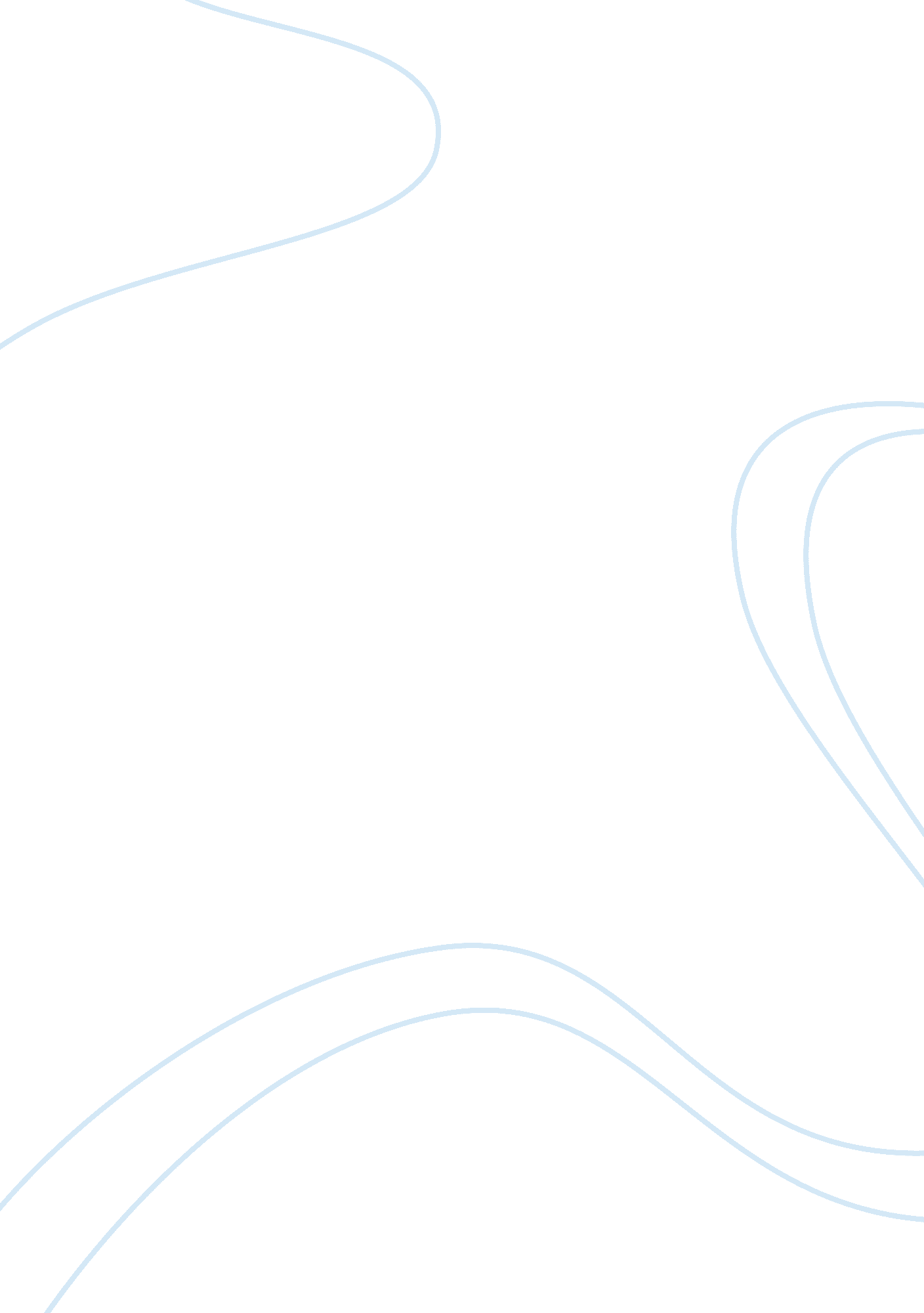 Good history essay exampleTechnology, Internet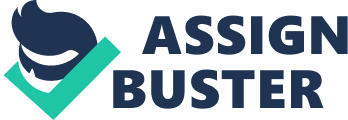 Precedents of George Washington Washington created the first Presidential Cabinet. Who was on the Cabinet, and what Departments did they represent? Who is on the Cabinet today, and what Departments do they represent? 
According to “ Cabinet Members”. According to “ Cabinet”. Thomas Jefferson-Secretary of StateJoseph Biden-Vice President Alexander Hamilton-Secretary of the TreasuryJohn Kerry-Department of State 
Henry Knox-Secretary of WarJack Lew-Department of the Treasury 
Edmund Randolph-Attorney GeneralAshton Carter-Department of Defense 
Loretta Lynch-Department of Justice 
Sally Jewell-Department of the Interior 
Thomas Vilsack-Department of Agriculture 
Penny Pritzker-Department of Commerce 
Thomas Perez-Department of Labor 
Sylvia Burwell-Department of Health and Human Services 
Julián Castro-Department of Housing and Urban Development Anthony Foxx-Department of Transportation Ernest Moniz-Department of Energy 
Arne Duncan-Department of Education 
Robert McDonald-Department of Veteran Affairs 
Jeh Johnson-Department of Homeland Security 
2. Washington was the first President to leave office after two terms. Did he specifically intend for future presidents to be limited to two terms? Who were the presidents who tried for three terms? Who was the successful one? 
According to “ Presidential Precedents” and “ The Presidency of George Washington”, Washington was aware that every decision he made set a precedent including keeping his presidency to two terms. 
3. Washington was the first to establish foreign policy, and issued the Proclamation of Neutrality. What situation did this proclamation address? What agency advises the President on foreign policy today? What is the role of this agency? 
George Washington explained in his “ Proclamation of Neutrality” that the United States needed to remain neutral during the Napoleonic Wars. Today, according to “ Duties of the Secretary of State”, the Secretary of State advises the President. He then works through the State Department and the Foreign Service in enforcing policy. Works Cited “ Cabinet.” The WHITE HOUSE. USA. gov. Web. 2015. July 11, 2015. https://www. whitehouse. gov/administration/cabinet. 
“ Cabinet Members.” George Washington’s Mount Vernon. Mount Vernon Ladies’ Association. Web. 2015. July 11, 2015. http://www. mountvernon. org/research-collections/digital-encyclopedia/article/cabinet-members/. 
“ Duties of the Secretary of State.” The WHITE HOUSE. USA. gov. Web. 2015. July 11, 2015. http://www. state. gov/secretary/115194. htm. 
“ The Presidency of George Washington.” Bill Jackson. Web. July 11, 2015. http://www. socialstudieshelp. com/USRA_Washington. htm. 
“ Presidential Precedents.” George Washington’s Mount Vernon. Mount Vernon Ladies’ Association. Web. 2015. July 11, 2015. http://www. mountvernon. org/research-collections/digital-encyclopedia/article/cabinet-members/. 
Washington, George. “ The Proclamation of Neutrality.” Philadelphia. April 23, 1793. Retrieved from http://teachingamericanhistory. org/library/document/the-proclamation-of-neutrality/. 